南 昌 大 学 部 门 函 件南大研工函〔2024〕3号关于开展南昌大学第四届“香樟青研说”主题宣讲大赛的通知各研究生培养单位：为学习宣传贯彻党的二十大精神，进一步落实习近平总书记考察江西重要讲话精神，展现南昌大学研究生昂扬向上、踔厉奋发的精神面貌和奋进新征程、建功新时代的坚定信念，党委研究生工作部决定开展第四届“香樟青研说”主题宣讲大赛，现将相关事宜通知如下。一、活动主题奋进新征程 扬帆再出发二、主办单位党委研究生工作部三、承办单位南昌大学研究生会、南昌大学“香樟博声”宣讲团四、活动对象全体在籍研究生五、大赛阶段及奖项设置本次大赛共分为初赛、复赛、决赛三个阶段。（一）初赛阶段1.第一阶段初赛，比赛形式为提交电子参赛材料，各培养单位根据参赛要求（附件1）自行组织报名并推选参赛队伍，主办单位将根据报送材料进行评分。2.各单位推荐的参赛作品请统一汇总打包，于3月15日中午12:00前报送至邮箱：meibohan@ncu.edu.cn。邮件命名为：单位序号＋单位名称香樟青研说比赛材料（例：01人文学院香樟青研说比赛材料）。3.参赛作品材料包括：附件2、3（均须提供word版及盖章扫描pdf版）、参赛讲稿、参赛PPT等电子材料，参赛作品内容须隐去个人信息。4.初赛评分侧重于主旨、立意和宣讲逻辑。（二）复赛阶段第二阶段复赛，比赛形式为提交宣讲视频，参赛者可结合PPT进行主题演讲、情景剧、说课的形式开展（具体要求另行通知）。主题内容与初赛一致，每位参赛者限时不超过8分钟，由主办单位根据视频展现效果进行综合打分，复赛评分侧重于内容丰富、形式新颖、表达流畅连贯。（三）决赛阶段第三阶段决赛，比赛形式为现场展演，可引入一定助演、助教、情景展现等元素（具体要求和形式另行通知）。主题内容需在复赛基础上发挥创新，可以结合所学专业学科，形成个人亮点、特色，展演限时不超过10分钟，由评委现场进行综合打分。决赛评分标准与初赛复赛标准一致，同时侧重于体现团队的协作与配合。（四）奖项设置比赛设置一等奖1个、二等奖3个、三等奖6个、优秀奖若干，优秀组织单位5个。此外，在大赛过程中表现优异的团队：1.获得优先推荐参加“挑战杯”红色专项赛事或“红色走读”赛事评选资格；2.由学校组织进行线上微课视频录制并进行平台宣发；3.成员优先吸纳进入南昌大学“香樟博声”宣讲团；4.作为培养单位优秀组织单位的重要参考标准。六、活动要求1.高度重视，积极参与。各培养单位要深入学习宣传贯彻党的二十大精神和习近平总书记考察江西重要讲话精神，准确把握“走在前、勇争先、善作为”目标要求的丰富内涵，积极宣传、广泛动员研究生报名参赛。2.精心组织，提供保障。各培养单位要在规定时间内做好赛事组织和作品征集，按参赛作品指标分配表（附件4）要求推报优秀作品参赛，同时匹配指导老师进行针对性培训。3.严格把关，认真审核。各培养单位要按照赛事要求的内容、形式、格式等按时报送参赛作品及相关材料，要确保推荐作品填报信息准确无误，推荐作品的参赛者姓名、指导教师姓名等信息一经上报，不予更改。七、联系方式有意参赛者可加入微信群进行咨询。（微信群二维码）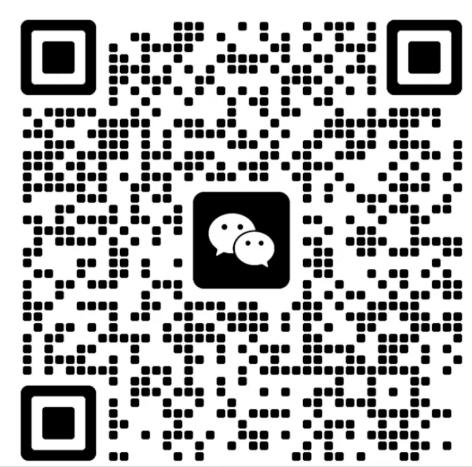 未尽事宜另行通知。联 系 人：梅博晗0791-83968149阎  宇18296178526附件：1. 参赛要求2. 主题宣讲大赛报名表3. 主题宣讲大赛推荐汇总表4. 各培养单位参赛作品指标分配表党委研究生工作部                                       2024年3月7日附件1参赛要求一、选题要求1.不限制题材，可结合学科发展、专业领域的生动事迹进行宣讲创作；2.贴近青年学生，进行青年化阐释，分享心得体会、事迹或故事，让青年有“共鸣”能“共情”二、活动形式宣讲大赛鼓励以团队形式参赛。可以采取课堂教学、演说演讲、案例讲解、人物访谈、事迹分享、视频展示、情景剧等方式进行。三、征集要求1.内容及形式要求。结合各培养单位实际，深入学习宣传贯彻党的二十大精神和习近平总书记考察江西重要讲话精神，作品创作坚持以习近平新时代中国特色社会主义思想为指导，充分发掘中华优秀传统文化、革命文化、社会主义先进文化中的时代元素，传递社会正能量，遵循党的路线、方针、政策和国家法律法规要求；内容科学准确、结构完整、逻辑清晰、语言规范；展现形式类型不限，突出重点、通俗易懂，鼓励创新，与时俱进；参赛者应对参赛作品内容的合法性、真实性与科学性负责，推荐单位应对稿件进行审核把关。2.知识产权要求。内容及主要素材须为原创，不得侵犯任何第三方权利，如发生知识产权法律纠纷，由参赛者自行负责，同时取消参赛资格。附件2主题宣讲大赛报名表注：1.此表正反面打印；2.鼓励跨学院组队，由队长所属单位负责推荐。附件3主题宣讲大赛推荐汇总表单位（签章）：              申报负责人：         联系电话：                 年  月  日附件4各培养单位参赛作品指标分配表选题方向内容要求感悟思想伟力展现研究生贯彻习近平新时代中国特色社会主义思想的丰富内涵、精神实质和实践要求的思想动态，特别是结合日常学习、生活，谈谈对习近平总书记考察江西重要讲话精神的想法、体会。响应国家战略展现研究生投身教育科技人才“三位一体”战略部署的具体行动，阐述“研究生是中国式现代化科研的力量支柱和新质生产力的人才主体”的理解和应用。描绘江西篇章展现研究生以习近平总书记考察江西重要讲话精神为指引，结合江西特色优势与建设“三大高地”、实施“五大战略”相关目标，谈谈以所学专业投身中国式现代化江西篇章的现实行动。弘扬大学精神展现研究生聚焦“走在前、勇争先、善作为”的目标要求，结合南昌大学“新征程、再出发”使命愿景大讨论，发扬“爱国、自强、创新、唯实”的大学精神，体现学生爱校荣校的饱满热情。讲好党史故事展现研究生讲好党的故事、革命的故事、英雄的故事，传承红色基因，展示党的奋斗历程与伟大成就，担好学史明理、学史增信、学史崇德、学史力行的历史使命。发掘身边榜样展现研究生身边先进典型的积极故事；红色沃土里的感人故事；乡村振兴中的动人故事；科研道路上的育人故事，不断营造汲取榜样力量，争当先锋楷模的进取氛围。作品名称所在单位选题方向指导老师联系方式队长联系方式队伍成员（队伍成员含队长至多7位，以情景剧形式参赛至多10人）（队伍成员含队长至多7位，以情景剧形式参赛至多10人）（队伍成员含队长至多7位，以情景剧形式参赛至多10人）主题立意宣讲稿件简介（仿宋小四28磅行距填写，200字以内，本表可加页）（仿宋小四28磅行距填写，200字以内，本表可加页）（仿宋小四28磅行距填写，200字以内，本表可加页）推荐单位意见（盖  章）年   月   日（盖  章）年   月   日（盖  章）年   月   日诚信承诺本人/团队保证提交的所有信息与材料均真实、准确、合法及有效，并保证参赛作品的原创性，且符合主流价值观，出现一切后果由本人/团队承担。无条件同意主办方对所提供的信息与材料进行核实，并提供必要的协助。如本人/团队违反了以上承诺，组委会有权取消本人/团队的参赛资格或撤销已授予的相关奖项。指导老师签名：本人/团队保证提交的所有信息与材料均真实、准确、合法及有效，并保证参赛作品的原创性，且符合主流价值观，出现一切后果由本人/团队承担。无条件同意主办方对所提供的信息与材料进行核实，并提供必要的协助。如本人/团队违反了以上承诺，组委会有权取消本人/团队的参赛资格或撤销已授予的相关奖项。指导老师签名：本人/团队保证提交的所有信息与材料均真实、准确、合法及有效，并保证参赛作品的原创性，且符合主流价值观，出现一切后果由本人/团队承担。无条件同意主办方对所提供的信息与材料进行核实，并提供必要的协助。如本人/团队违反了以上承诺，组委会有权取消本人/团队的参赛资格或撤销已授予的相关奖项。指导老师签名：序号作品名称所在单位选题方向指导老师（联系方式）队长（联系方式）队伍成员序号单位参赛名额（不少于）01人文学院302新闻与传播学院503外国语学院104艺术学院105法学院206公共政策与管理学院307马克思主义学院508经济管理学院209旅游学院110体育学院111教育发展研究院212物理与材料学院313数学与计算机学院214化学与化工学院215先进制造学院216信息工程学院317软件学院118食品学院219生命科学学院220资源与环境学院221工程建设学院222建筑与设计学院323基础医学院124公共卫生学院125药学院126护理学院127第一临床医学院228第二临床医学院229第三临床医学院130第四临床医学院131口腔医学院132眼视光学院133儿科医学院134附属人民医院135附属妇幼保健院136附属肿瘤医院137附属胸科医院138转化医学研究院1南昌大学党委研究生工作部2024年3月7日印发